проект 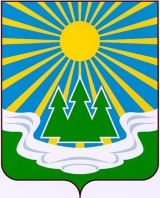 МУНИЦИПАЛЬНОЕ ОБРАЗОВАНИЕ «СВЕТОГОРСКОЕ ГОРОДСКОЕ ПОСЕЛЕНИЕ”ВЫБОРГСКОГО РАЙОНА ЛЕНИНГРАДСКОЙ ОБЛАСТИСОВЕТ ДЕПУТАТОВ третьего созыва РЕШЕНИЕот 01 октября  2019г.			№ 8Об отмене решения совета депутатовот 17.02.2015 года № 5 «Об утвержденииПравил содержания домашних животных и птицы на территории муниципального образования «Светогорское городское поселение»Рассмотрев протест Выборгской городской прокуратуры 07-41-2019 от 30.08.2019 года АГ  № 542145 на п. 4.2, 4.4. Правил содержания животных и птицы на территории муниципального образования «Светогорское городское поселение» Выборгского района Ленинградской области  утвержденного решением совета депутатов от 17.02. 2015 года № 5 совет депутатов	Р Е Ш И Л:	1. По результатам рассмотрения Протест признали обоснованным и подлежащим удовлетворению.	2. В целях приведения в соответствие с действующим законодательством решение совета депутатов муниципального образования «Светогорское городское поселение»  «Об утверждении Правил содержания животных и птицы на территории муниципального образования «Светогорское городское поселение» Выборгского района Ленинградской области  о т 17.02.2015 года № 5 отменить.	3. Администрации муниципального образования «Светогорское городское поселение»  рассмотреть проект НПА в новой редакции с учетом положений, предусмотренных федеральным и региональным законодательством в сфере обращения с животными.4. Решение опубликовать в газете «Вуокса».Глава муниципального образования«Светогорское городское поселение»                         И.В. Иванова 	Рассылка: дело, губернатор ЛО, администрация, прокуратура, газета «Вуокса» 